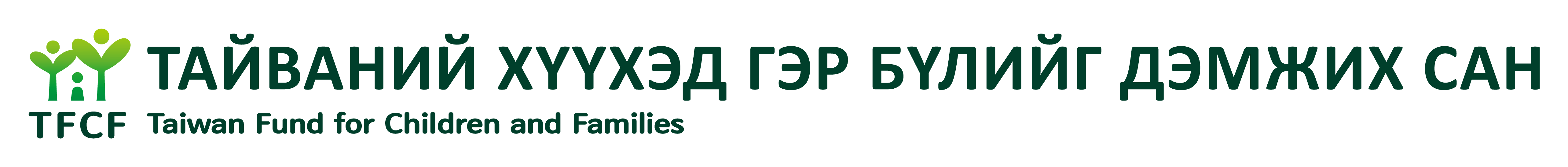 СУРГУУЛИЙН ӨМНӨХ БОЛОВСРОЛЫГ ДЭМЖИХ ХӨТӨЛБӨР -2024 Хүсэлт гаргах маягтУГ ХӨТӨЛБӨРИЙН ХҮРЭЭНД 2024 ОНД ДАРААХ 2 ҮНДСЭН ЧИГЛЭЛЭЭР ТӨСЛҮҮД ХҮЛЭЭН АВЧ ХЭРЭГЖҮҮЛЭН АЖИЛЛАХ ТУЛ ТА ӨӨРИЙН ЦЭЦЭРЛЭГИЙН ХЭРЭГЦЭЭ ШААРДЛАГАД ҮНДЭСЛЭН СОНГОЖ, ДООРХИ ЗАГВАРЫН ДАГУУ ТӨСЛИЙН АГУУЛГЫГ ТОДОРХОЙ БИЧИЖ ИЛГЭЭНЭ ҮҮ! Сургалтын орчинг сайжруулах төсөл. дараах хоёр чиглэлээс сонгоно уу!  Цэцэрлэгийн дотоод орчны сайжруулалт   (гал тогооны тоног төхөөрөмж болон зөөлөн эдлэлийн шинэчлэлт, хүүхдийн      тоглоом, хэрэглэгдэхүүний баяжуулалт ) Цэцэрлэгийн гадаад талбайн тохижилт  (цэцэрлэгийн хашаан доторх хүүхдийн тоглоомын талбайг тохижуулах. Жич: Цэцэрлэгийн хашааны хэмжээ болон одооны нөхцөл байдлын зургийг тод аван хавсаргах)СӨБ-Сургалтын хөтөлбөрийн төсөл. Дараах 3 багц хөтөлбөр хичээлээс сонгоно уу!СПОРТ ӨРӨЛТ STEAM ХӨТӨЛБӨР МОНТЕССОРИ             Жич: дээрх сонголтуудаас 1 цэцэрлэг зөвхөн нэг төслийг сонгож илгээх боломжтой  Уг төслийн тухай мэдээллийг та ямар сувгаар олж мэдсэн бэ? (Сонгоно уу)Хэвлэл мэдээллийн хэрэгсэл      Тайваний хүүхдийн сангийн фэйсбүүк пэйж хуудасӨөр хэн нэгэн танилцуулсан бол дараах хэсгийг бөглөж бичнэ үү.Ажлын газар: _______________　Албан тушаал:_______________Нэр:___________________Цэцэрлэгийн ерөнхий мэдээлэл:  Цэцэрлэгийн нэр: _______________________________________________________________Байгуулагдсан он:_______________________________________________________________Байршил /Аймаг, сум, дүүргийг тодорхой бичих/ :____________________________________Хүүхдийн тоо: __________________________________________________________________Нийт багш ажилчдын тоо: _______________________________________________________Төсөл бичиж буй хүний нэр/албан тушаалАлбa хашиж байгаа хугацаа: ____________________Холбоо барих утас/факс:  ______________________________________________________________E-мэйл хаяг: _________________________________________________________________________Байгууллагын вэбсайт, фэйсбүүк (хэрвээ байдаг бол бөглөж бичнэ үү):__________________________________________________________________________________________________________Цэцэрлэгийн үйл ажиллагааны талаарх товч мэдээлэл: Байгуулагдсан он, суралцагчийн тоо, хамран сургах тойрог, амжиргааны баталгаажих түвшнээс доогуур орлоготой айл өрхийн суралцагчийн тоо, эзлэх хувь болон бусад мэдээлэл Өмнөх туршлага: Уг төслийн хүрээнд Тайваний сангаас санхүүжилт авч байсан эсэх. Хэрэв өмнө нь хамрагдаж байсан бол хугацаа болон санхүүжилт авч байсан биет ба биет бус эд зүйлсийн талаар тодорхой мэдээллийг бичнэ үү. ТӨСЛИЙН МЭДЭЭЛЭЛ: Ерөнхий агуулга:  Хүсэлт ирүүлэх болсон зайлшгүй хэрэгцээ, шаардлага. Одоогийн нөхцөл байдлын талаар болон дэмжлэг хүсч буй хэрэглэгдэхүүн болон хөтөлбөрийг дэлгэрэнгүй бичнэ үү.(тоо ширхэг, хэмжээ, зах зээлийн үнэлгээ тус бүрийг бичих. Мөн зураг, үзүүлэлт, загвар зэргийг дэлгэрэнгүй оруулах) Төслийн тайлбар: Төсөлд оролцсоноор гарах үр дүн, төслийн үр шимийг хүртэх хүний тоо, ямар бодит үр дүнд хүрэх боломжтой зэргийн бичнэ үү.  Хэрвээ аль нэг сургалтын хөтөлбөрийг сонгосон бол түүнээс гарах үр дүнг хэрхэн дүгнэх, тоон үзүүлэлтээр хэмжих боломжтой эсэхийг бичнэ үү. Төсөл хэрэгжүүлэхэд хүсч буй санхүүжилтийн хэмжээ: __________________________________ Жич: Тус хөтөлбөрийн хүрээнд барилгын бүх төрлийн засвар үйлчилгээтэй холбоотой төслийн санал хүлээн авах боломжгүй, бусад чиглэлээр төслийн санал хүлээн авч, хэлэлцэн шийдвэрлэнэ. Хэрвээ та орон нутгаас төсөл ирүүлэн, сонгогдож, биет зүйлсийн дэмжлэг авахаар болсон тохиолдолд холбогдон гарах тээврийн зардлыг төсөл ирүүлсэн байгууллага хариуцах боломжтой нөхцөлд төслөө илгээнэ үү. 